Electron Configuration NotesThe arrangement of electrons in the atom is called the electron configurationEach energy level has sublevels: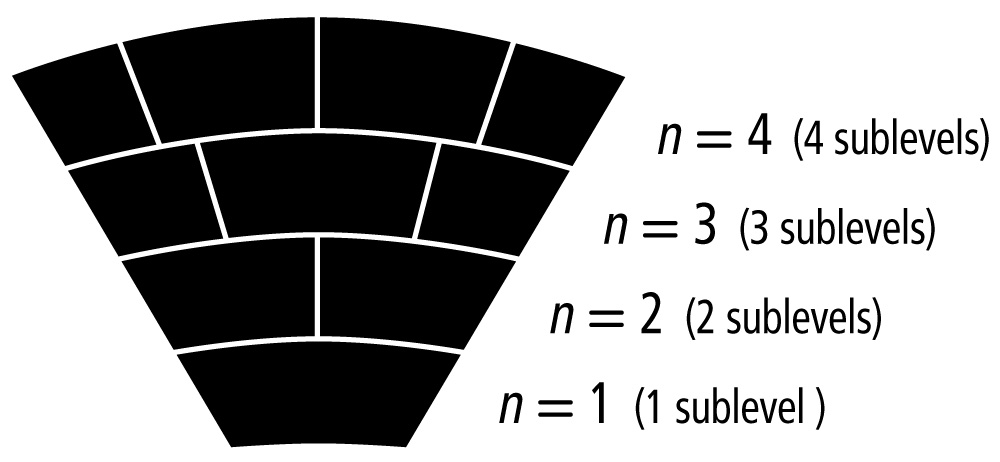 These are the energy levels and sublevels attached to each: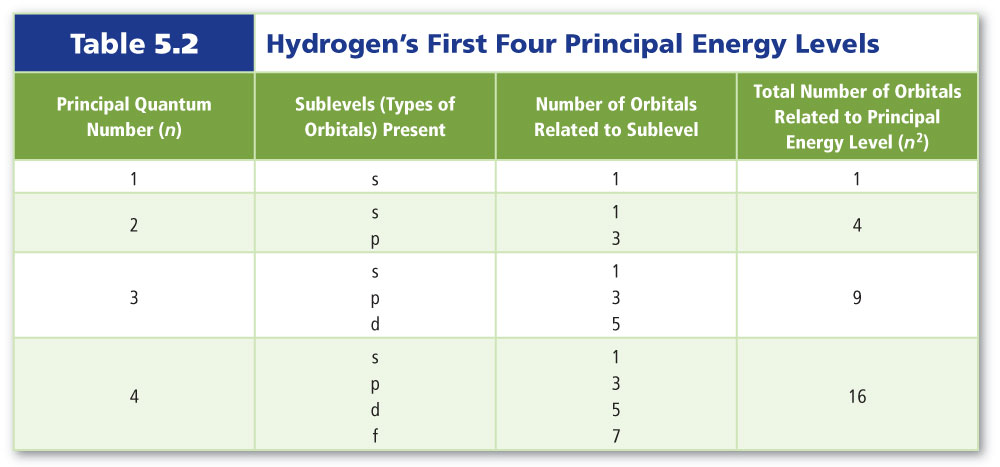 The order to filling up the energy levels with sublevels included: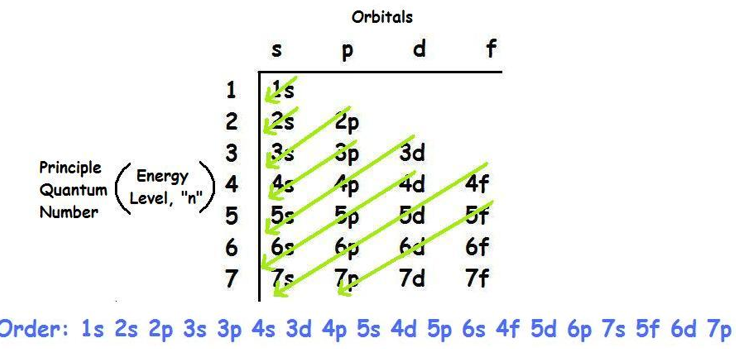 The positions on the periodic table: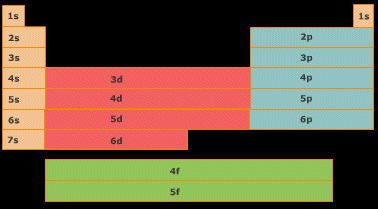 Rules to followThe aufbau principle states that each electron occupies the lowest energy orbital available.Hund’s rule states that single electrons with the same spin must occupy each equal-energy orbital before additional electrons with opposite spins can occupy the same energy level orbitals.The Pauli exclusion principle states that a maximum of two electrons can occupy a single orbital, but only if the electrons have opposite spins.Electron Configuration for Iron (Fe)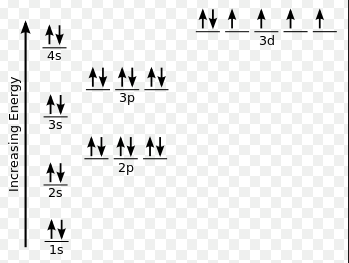 1s22s22p63s23p64s23d6Noble Gas Notation (shortcut)Noble gas notation uses noble gas symbols in brackets to shorten inner electron configurations of other elements.For iron above would be:[Ar]4s23d6